SUNDAY 18th NOVEMBER 2018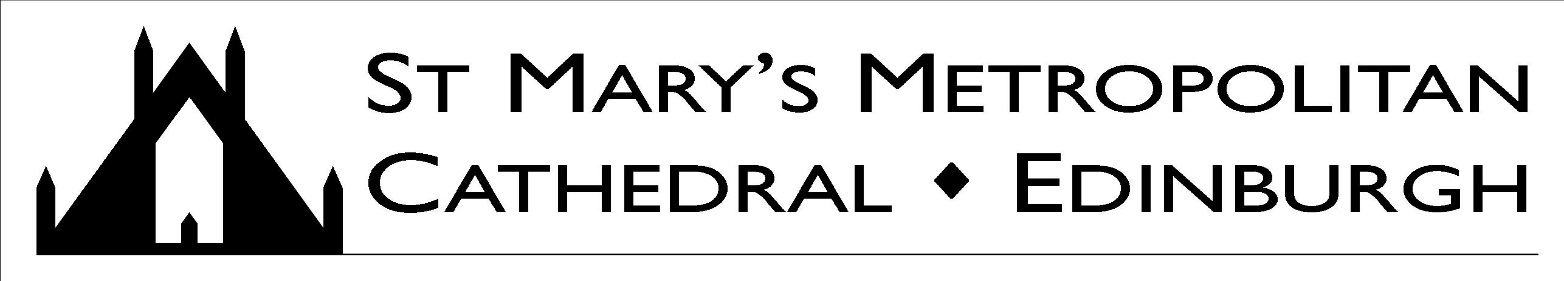 THIRTY-THIRD SUNDAY OF THE YEAR – YEAR B A very warm welcome to Mass today, especially to those visiting the Cathedral.Welcome to Lara Young and Felix Ducat who will be baptised in the Cathedral later today.‘May the angels lead them into Paradise…’ Please pray for the repose of the soul of Andrew Macdonald. His  Requiem Mass will be celebrated here in the Cathedral on the 22nd November at 12:45pm.Marriage & Baptisms: Couples should contact the parish office at Cathedral House at least six months prior to their proposed wedding. For baptisms also contact the parish office. Collection for Sunday 11th November: £2,460.91; Thank you. Rite of the Presentation of the Gospel – Today at 9am MassWe will welcome the children of P4 today, with their parents, for a short Rite during the 9am Mass.RCIA - Rite of Acceptance – Today at 12noon MassAnd at the 12noon Mass we welcome those who are preparing to become Catholics this year at Easter.Josh Littlejohn on Homelessness – Monday at 7pmThis Monday Josh Littlejohn MBE will talk on the subject of Homelessness in the Café. Josh, who is the co-founder of Social Bite, organized the world’s biggest sleep-out event in 2017, Sleep in The Park, which raised £4m to reduce homelessness. Please make the effort to come along.George Weigel on Crisis in the Catholic Church – Saturday 8th DecemberOn Saturday 8th December at 10.30am, the author and Catholic Commentator George Weigel will speak at the Cathedral Café on the subject: Crisis if the Catholic Church – How it happened and what it means for us? This will be an opportunity to discuss what is going on in the Church these days with someone who is both well informed and deeply insightful. It will be a stimulating conversation.Meeting for Eucharistic Ministers – This Thursday at 7.00pmThere will be an important meeting for all Communion Ministers on Thursday 22nd November. It will begin with a period of prayer at 7pm in the Cathedral. Please make sure that you are able to attend.Young Adults Group – This Tuesday at 7pmThe talk this week will be given by Fr Kevin Douglas on the title ‘I Believe in the Forgiveness of Sins.’ All young adults, 18-35, very welcome. Still opportunity to sign up for January retreat at Pluscarden.Rome Reunion – This Friday at 7pmThere will be an evening to remember the pilgrimage to Rome earlier this year on Friday the 23rd November at 7.00pm in the Parish Rooms at St. Andrew’s, Ravelston. A buffet, wine etc!Rorate Masses – Every Thursday in AdventOur beautiful and popular candlelit masses will be on the Thursdays of Advent this year. These are lovely occasions – do put them in your diary now and come along to prepare well for Christmas.Archbishop’s Advent Catechesis – Every Sunday in AdventThe Archbishop is again inviting all young Adults in the Diocese to join him at 5pm on the Sundays of Advent at the Gillis Centre. Each week the Archbishop will lead a discussion which will be followed by a period of prayer before the Blessed Sacrament and and pizza! Meeting for Christian Couples – 26th November at 7.30pmAll couples are invited to a meeting on Monday 26 November at 7.30pm in Ravelston, to find out more about Equipes Notre Dame, an organization that supports couples in their married and spiritual life. For more information, call Andrew and Rosemary Milligan (337 1385) and see www.teamsgb.org.uk.Collection of Christmas Gifts for Prisoners’ ChildrenIt’s that time again, when the Children’s Liturgy Group, together with all the Parishioners of the Cathedral, collect gifts to be distributed to the children of the adults who are prisoners in Edinburgh (Saughton) Prison at Christmas. We ask that the gifts are new, wrapped in Christmas Gift wrap, and with a label attached stating whether the gift is suitable for a boy or a girl and the age of the child. There will be a collection box in the Porch for the depositing of gifts on 18th/19th and 24th/25th Nov.Icon of “Jesus our Teacher”This Wednesday at 10.00am in the Cathedral there will be a special Mass celebrated by Bishop Toal and the Archbishop to welcome the Icon of Jesus our Teacher. The icon was commissioned by the Bishops of Scotland to celebrate the 100th anniversary of the Catholic Education in Scotland. It will remain in our Cathedral until the New Year.Church Cleaning VolunteersWe are still looking for more volunteers to help clean the Cathedral. The current cleaning groups meet on: Monday: 9am–11am; Wednesday: 2pm–4pm; Friday: 10am–12noon; Saturday: 10.30am – 2.30pm. Can you help at any of these sessions? If you would like to join one of the groups, or find out more, please contact Elizabeth Andrews at Elizabeth@rhandrews.plus.com or by telephone: 0131 553 1510.St Mary’s Cathedral e-newsletterKeep up to date with the latest events at the Cathedral by signing up to the e-newsletter on the website, where you will receive regular news of dates for your diary. You can sign up at the bottom of any page on the website: www.stmaryscathedral.co.ukRemembrance Mass for SCIAF supporters will be celebrated by Bishop Toal in Carfin on 22nd Nov at 7:00pm. #RedWednesday in solidarity with persecuted Christians will take place on 28th November. Please join in prayer & wear something red in order to highlight the sufferings of so many Catholics today across the world.Host a Foreign Student for Christmas. HOST UK arranges for international students to enjoy brief homestays with UK hosts. We need more hosts so if you should like to know more, go to our website www.hostuk.org The Augustinian Canonesses at Boarbank Hall offers a variety of talks, courses and retreats for 2018-2019. Please see their website, www.boarbankhall.org.uk or the folders in the porch for more information. The Way of St Andrew Pilgrimage in the Autumn. Great trails, great scenery, great opportunity for reflections. Scotland at its best. For details please visit http://www.thewayofstandrews.com/_______________________________________________________________________________________________________________________________Please remember in your prayers the sick of our parish.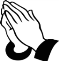 Pope Francis has declared this Sunday as World Day of the Poor.There is a second collection today for the poor. Fr Patrick, Fr Jamie, Sr. Mary Simone and Deacon Peter Parish Office (9:00am-3:00pm): Cathedral House, 61 York Place, Edinburgh, EH1 3JD, Tel: 0131 556 1798 Email: cathedralhouse@stmaryscathedral.co.uk@edinburghcathedral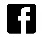 Parish Council: ppccathedral@stmaryscathedral.co.ukFinance (Caroline Reid) Tel: 0131 523 0101 Safeguarding: Maureen McEvoy Hospital Chaplains: Western General: 07970 537432; Royal Infirmary: 0131 536 1000 & ask for priest on callNewsletter available online: www.stmaryscathedral.co.uk   Produced & printed by St Mary’s Cathedral.St Mary’s Cathedral is a parish of the Archdiocese of St Andrew & Edinburgh, a charity registered in Scotland, number SC008540DAYTIMEHOLY DAYMASS INTENTIONMASS INTENTIONSunday 18th (Vigil)  6.00pm9.00am10.30amPolishMichal Vojtko (RIP)Madge Walsh (RIP)Michal Vojtko (RIP)Madge Walsh (RIP)12noon5.45pm 7.30pm PolishMario Giada (RIP)Rosaria & Antonio GargaroMario Giada (RIP)Rosaria & Antonio GargaroMonday 19th 8.00am12.45pmNovember listPauline Patricia (Special Intention)November listPauline Patricia (Special Intention)Tuesday 20thWednesday 21st   Thursday 22nd Friday 23rd Saturday 24th 8.00am12.45pm8.00am10.30am12:45pm8.00am12.45pm8.00am 12.45pm10.00am Presentation of MarySchool MassSt. CeciliaRequiem MassSt. ClementSt. Andrew Dung Lac & Comp.Mary & Bill GrantRosemary Davidson (RIP)Mary Ross (RIP)Special IntentionColin Matheson (Special Intention)Marie Cecilia (Special Intention)Andrew Macdonald (RIP)Brother John Maylan (RIP)Michael Forkan (RIP)Kathleen JacksonMary & Bill GrantRosemary Davidson (RIP)Mary Ross (RIP)Special IntentionColin Matheson (Special Intention)Marie Cecilia (Special Intention)Andrew Macdonald (RIP)Brother John Maylan (RIP)Michael Forkan (RIP)Kathleen JacksonConfessions: Saturday 10.30am to 12 noon, 5.00pm to 5.45pmConfessions: Saturday 10.30am to 12 noon, 5.00pm to 5.45pmConfessions: Saturday 10.30am to 12 noon, 5.00pm to 5.45pmConfessions: Saturday 10.30am to 12 noon, 5.00pm to 5.45pmExposition of the Blessed Sacrament: Monday to Friday 11.30am to 12.45pm, Saturday 10.30am to 12.00pm.Exposition of the Blessed Sacrament: Monday to Friday 11.30am to 12.45pm, Saturday 10.30am to 12.00pm.Exposition of the Blessed Sacrament: Monday to Friday 11.30am to 12.45pm, Saturday 10.30am to 12.00pm.Exposition of the Blessed Sacrament: Monday to Friday 11.30am to 12.45pm, Saturday 10.30am to 12.00pm.